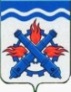 РОССИЙСКАЯ ФЕДЕРАЦИЯДУМА ГОРОДСКОГО ОКРУГА ВЕРХНЯЯ ТУРАШЕСТОЙ СОЗЫВШестьдесят девятое заседаниеРЕШЕНИЕ №  32	20 апреля 2023 годаг. Верхняя ТураО внесении изменений в Решение Думы Городского округа Верхняя Тура от 28.05.2020 № 30 «Об установлении земельного налога на территории Городского округа Верхняя Тура»    	В соответствии с главой 31 Налогового кодекса Российской Федерации, на основании Предложения Прокуратуры города Кушвы от 13.01.2023 № 02-30/4-23-20650034 о внесении изменений в Решение Думы Городского округа Верхняя Тура от 28.05.2020 № 30 (с изм. от 29.12.2020 № 87), руководствуясь Уставом Городского округа Верхняя Тура,ДУМА ГОРОДСКОГО ОКРУГА ВЕРХНЯЯ ТУРА РЕШИЛА: Внести в Решение Думы Городского округа Верхняя Тура от 28.05.2020 № 30 «Об установлении земельного налога на территории Городского округа Верхняя Тура» (далее – Решение) следующее изменение:абзац третий подпункта 1.1 пункта 3 Решения признать утратившим силу.2. Настоящее Решение вступает в силу с 1 января 2024 года.3. Опубликовать настоящее решение в муниципальном вестнике «Администрация Городского округа Верхняя Тура» и разместить на официальном сайте Городского округа Верхняя Тура.	4. Контроль исполнения настоящего решения возложить на постоянную депутатскую комиссию по экономической политике и муниципальной собственности (Орлов М.О.).Председатель ДумыГородского округа Верхняя Тура    Глава Городского округа       Верхняя Тура________________ И.Г. Мусагитов  _______________ И.С. Веснин        